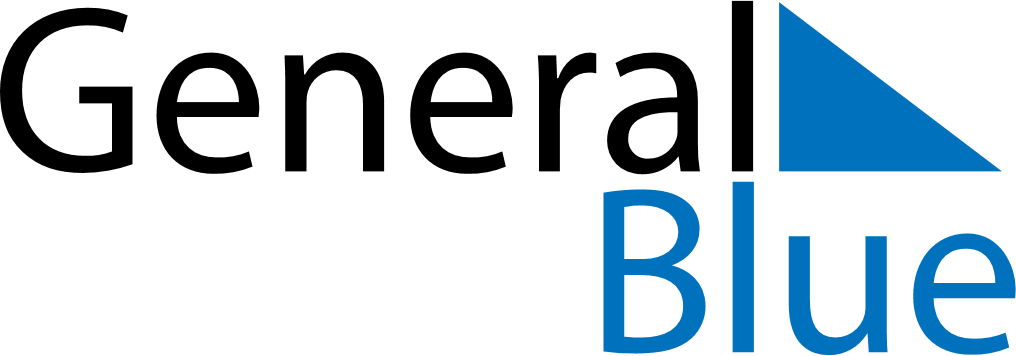 October 2019October 2019October 2019AustriaAustriaMONTUEWEDTHUFRISATSUN123456789101112131415161718192021222324252627National Holiday28293031